Отзыв научного руководителяна выпускную квалификационную работу обучающегося СПбГУЗабродина Евгения Дмитриевича по теме: «Стратегия «Саудовское видение 2030»: проблемы, перспективы и вероятные последствия реализации» 	Арабские государства – традиционный и одновременно – перспективный партнер России. Саудовская Аравия – одно из важнейших государств арабского мира, крупнейший нефтеэкспортер. Договоренности России с Саудовской Аравией имеют важное значение для ситуации на мировом рынке углеводородов. Экономики как России, так и Саудовской Аравии зависят от экспорта нефти, Обе страны уязвимы по отношению к т.н. ресурсному проклятию. Поэтому попытки руководства аравийского королевства диверсифицировать свою экономику и снизить зависимость от экспорта нефти представляют большо интерес для нашей страны. Это обусловливает актуальность выбранной Е. Забродиным темы исследования.Содержание ВКР полностью соответствует заявленной в названии теме. Тема работы раскрыта достаточно полно. 	Структура ВКР обоснована задачами исследования, Автор начинает с истории экономического развития Саудовской Аравии, затем исследует современное состояние его экономики и в третьей главе сосредоточивается на стратегии диверсификации, выдвинутой и осуществляемой современным руководством Королевства. Евгений Забродин характеризует предпосылки появления «Стратегии 2030» а также объективные трудности и проблемы ее реализации. Исследуемый автором опыт актуален для России – как с теоретической, так и с практической стороны.Выводы, сформулированные в ВКР, обоснованы анализом главного первоисточника – «Стратегии 2030», а также международных баз данных и научной литературы по выбранной теме.  Автор базирует свои выводы на 60 источниках на трех языках – русском, арабском, английском.Работа написана доступным языком. Суждения и выводы проиллюстрированы   диаграммами, размещенными в Приложении. Впрочем, диаграмм могло бы быть и больше.При всех достоинствах, работа не лишена определенных недочетов.1.	Автор отождествляет структуру ненефтяного сектора экономики со структурой налоговых поступлений (с. 20).2.	Упущено из виду успешное развитие производства продуктов органической химии, как свидетельство успехов диверсификации – о нем говорится только косвенно, в контексте структуры экспорта. С учетом сказанного считаю, что ВКР СПбГУ Евгения Забродина – хорошая работа, которая может быть допущена к защите; в случае успешной защиты автор может претендовать и на отличную оценку.   «_4_»_ июня 2021    г.                              Шеров-Игнатьев В,Г.                _________________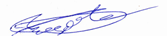                                                            Подпись                                                       ФИОСОГЛАСИЕна обработку персональных данныхЯ, Шеров-Игнатьев Владимир Генрихович,   даю согласие на обработку своих персональных данных оператору - Федеральное государственное бюджетное образовательное учреждение высшего образования «Санкт-Петербургский государственный университет» (далее - СПбГУ), 199034,  Санкт-Петербург, Университетская наб., д. 7-9, на следующих условиях: Оператор осуществляет обработку персональных данных исключительно в связи с осуществлением рецензирования и проведения защиты выпускных квалификационных работ обучающихся СПбГУ в целях реализации принципа открытости образовательной деятельности.Перечень персональных данных, передаваемых Оператору на обработку:фамилия, имя, отчество;место работы, должность;ученая степень и звание (при наличии); контактный телефон и адрес электронной почты.Оператор имеет право на обработку персональных данных, то есть совершение, в том числе, следующих действий: обработку (включая сбор, систематизацию, накопление, хранение, уточнение (обновление, изменение), использование, обезличивание, блокирование, уничтожение персональных данных.Данным заявлением разрешаю считать общедоступными, в том числе выставлять в сети Интернет, следующие персональные данные: фамилия, имя, отчество, место работы, должность, ученая степень и звание (при наличии).Обработка персональных данных осуществляется оператором в соответствии с нормами Федерального закона от 27.07.2006 № 152-ФЗ «О персональных данных» и смешанным способом.Срок действия данного Согласия не ограничен.  «_4_»_ июня 2021    г.          ____   Шеров-Игнатьев В,Г.  _________________                                                  Подпись                                                       ФИО